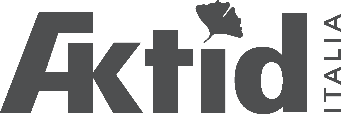 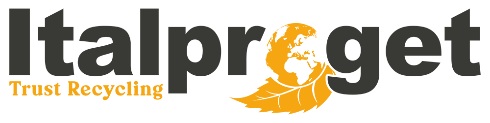 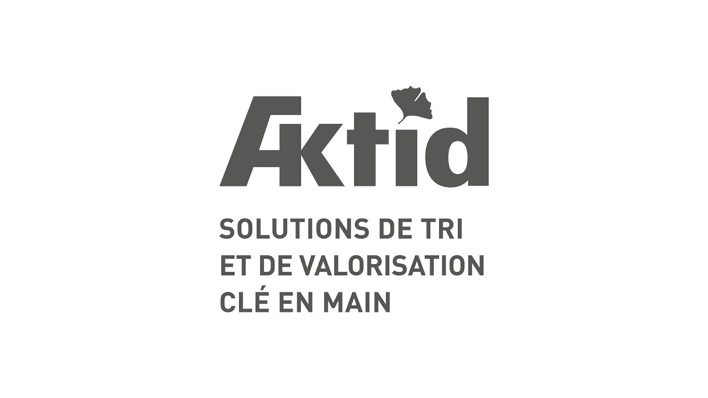 21 November 2023Press releaseAktid expands in Italy with the acquisition of Italproget and the creation of Aktid ItaliaAfter opening up its capital this summer to accelerate its international development, Aktid has announced the acquisition of Italproget, an Italian engineering and production company specialising in the construction of waste sorting centres. With this first acquisition, Aktid is strengthening its position and expanding its activities on the European market. A leader in the French market for the design and construction of solid waste sorting and recovery facilities, the Savoie-based company Aktid has worked with Italproget, to which it subcontracts certain sub-assemblies, from the outset. With a staff of 60, the Italian company also designs and produces turnkey, tailor-made solutions for all types of non-hazardous solid waste, including household waste, plastic, paper and cardboard, business and construction waste, organic waste and compost, and the production of Solid Recovered Fuel (SRF). Like Aktid, Italproget is a specialist in the modernisation of existing sorting facilities and is experiencing significant growth, with sales set to double to €20 million in 2023. A coherent acquisition for Aktid“Aktid and Italproget are built on the same fundamentals of high standards and respect for commitments, both to our partners and to our customers,” explains Pierre-André Payerne, Chairman of Aktid. "This first acquisition is a natural step, given the proximity of our markets and the level of trust shared by the management teams of our two companies over many years.”The Italian company's assembly business will now operate under the name Aktid ItaliaThe Italproget team's experience and in-depth knowledge of the Italian market are invaluable assets. First and foremost, Aktid will share its 28 years of expertise in all market segments – household waste, industrial waste, construction waste, plastics recycling, creation of SRF, etc. – with the Italian teams to support and accelerate Aktid Italia's growth in its market. The company will also offer Aktid Italia the benefit of its experience in building large-scale facilities, as well as the many business tools that Aktid has developed over the years, including its Smart Solution® packages, which help operators manage their facilities’ performance. "By drawing on our experience and integrating our tools and best practices, we believe that Aktid Italia can rapidly become a major player in the Italian market," adds Pierre-André Payerne enthusiastically.  A relationship of trust and a shared vision Pierre-André Payerne, Chairman of Aktid, and Marco Crociani, CEO of Italproget, have known each other and worked together for over ten years. Above all, it was their mutual trust in each other that led to this acquisition project. The two leaders share values and a common vision focused on customer satisfaction, honouring commitments and delivering robust, sustainable, high-performance solutions over time. This shared ambition strengthens the teams' desire to work together to ensure Aktid Italia's growth.  “We are delighted to be embarking on a shared history with the Aktid team.  We've known each other for a long time and share the same values. By making use of the technical know-how and technological innovations of Aktid's R&D, we will be able to increase our potential in Italy tenfold. The teams are full of confidence and highly motivated to accelerate the development of new joint projects in the Italian market!” explained Marco Crociani."The acquisition of Italproget marks a new stage in our development and will help to create synergies and a virtuous commercial and industrial dynamic. We are delighted to welcome the Italproget and Aktid Italia teams, and I have every confidence in Marco Crociani to strengthen our presence beyond the Alps," stressed Pierre-André Payerne. Press contact: Agence Droit DevantPierre de Balincourtbalincourt@droitdevant.fr - Tel: +33 (0)6 67 17 10 65About AktidAktid has established itself as a major player in the waste sorting industry since Pierre-André Payerne founded the business in 1995. The company specialises in the design and construction of turnkey facilities for sorting and recovering non-hazardous solid waste (household waste, post-consumer waste, construction waste and plastics recycling). The company also stands out for its expertise in the production of solid recovered fuel (SRF) and the modernisation of existing sorting centres. Its firm foundations and significant experience in the French market will enable the company to embark on its international expansion with confidence, and to meet the challenges of the waste management sector. For more information, visit www.aktid.frAbout ItalprogetFounded in 2010 as a manufacturer of machinery for the recycling sector, Italproget has grown exponentially over the last five years and has established itself on the Italian market by offering turnkey, tailor-made solutions for all types of non-hazardous solid waste (household, plastics, paper and cardboard, economic activities and buildings, organic waste and compost, production of SRF) and redesigning existing plants.The consolidated collaboration with the Aktid team, the group synergies and shared values, combined with the experience on the Italian market and the quality of the solutions created by Italproget, will enable the Romagna-based company to become a major player at the national level.